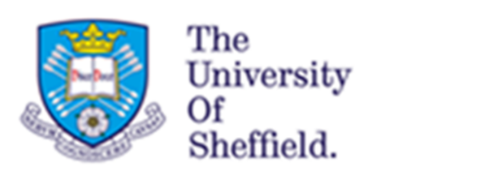 Are you interested in being a public advisor for a research study about mental health risk assessment in young people?We are carrying out a study to find out what existing research tells us about the way that mental health risk assessments for young people are carried out. We are doing a review of research which has already been carried out, we are not collecting data from people. We want to know what researchers have found out about the best way for mental health risk assessments to be done.We are looking for around five or six people to join a public advisory group to help with the study.Who do we want to join the advisory group?We are looking for members of the public who have experience of mental health risk assessment for young people (under 18s). We try to get a mix of different types of people in the group in terms of age, gender, background and type of employment. While everyone is welcome, younger people and ethnic minorities are particularly welcome. This opportunity would be ideal for people who are new to a public advisory role, as what we are asking for is your own experience. What will I be asked to do?You will join a public advisory group and come to two online meetings. At the first meeting we will ask for your thoughts and comments on what we are finding in the research.  At the second meeting we will ask for your help designing information for members of the public. How much time is needed?We are expecting that there will be two virtual group meetings between November this year and Spring next year. These meetings will last between 1 – 1.5 hours. Towards the end of the study there may be the opportunity to provide more help with producing summary materials and presentations/short videos etc. This is optional, and only if you would like to do it. Will I be paid?We offer payment for your time. This is usually £25 per hour. We will give a one off payment of £5 to recognise internet costs.When will it start?We are expecting the first online meeting will take place towards the end of November.Optional trainingMembers of the group will be directed to online resources about systematic review methods, but you don’t need to do this training. We have recorded two training sessions about the type of systematic reviews that we do, each lasts just over an hour. You will be given the links for these if you would be interested in watching them. As they are optional we are not able to pay for your time viewing these.How do I apply?If you are interested in joining the group please let us know by email to katie.lewis@sheffield.ac.ukIn the email please include the following information:You will receive a confirmation email to let you know we have received your response. We will look at everyone who has offered to help, and try to choose a good mix of different experiences and people living in different places. We will let you know if we are inviting you to join. If there is no opportunity for you this time, we will ask whether you might be interested in being contacted about other groups in the future. 